Zarządzenie Nr MGOPS.011.5.2023Kierownika Miejsko — Gminnego Ośrodka Pomocy Społecznej w Witkowiez dnia 28 lutego 2023 r.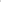 w sprawie: ustalenia wykazu rejonów dla pracowników socjalnych w Miejsko — Gminnym Ośrodku Pomocy Społecznej w WitkowieNa podstawie § 6 ust. 5 Statutu Miejsko — Gminnego Ośrodka Pomocy Społecznej w Witkowie nadanego Uchwałą Nr XXI/194/2012 Rady Miejskiej w Witkowie z dnia 30 listopada 2012 r. oraz § 14 ust. 4 Regulaminu Organizacyjnego wprowadzonego Zarządzeniem Nr MGOPS.011.6.2018 Kierownika Miejsko — Gminnego Ośrodka Pomocy Społecznej w Witkowie z dnia 30 maja 2018 r. w sprawie wprowadzenia Regulaminu Organizacyjnego Miejsko Gminnego Ośrodka Pomocy Społecznej                             w Witkowie, zarządzam co następuje:§ 1Ustalam w obrębie Gminy i Miasta Witkowo rejony działania dla poszczególnych pracowników socjalnych.Rejon Nr I — ALICJA GŁOGOWSKAMiasto Witkowoulice: Akacjowa, Bajeczna, Brzozowa, płk. Hynka, Jasna, Jesionowa, Jodłowa, Kwiatowa, Leśna, Łąkowa, Modrzewiowa, Powidzka, Skorzęcka, Sosnowa, Spokojna, Stary Rynek, Warszawska, Wierzbowa, Wiosenna, Zakole.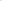 Gmina WitkowoMiejscowości: Kamionka, Gaj, Ostrowite Prymasowskie, Sokołowo, Skorzęcin.Rejon Nr II — KAROLINA KUCZYŃSKAMiasto Witkowoulice: Park Kościuszki, Czerniejewska,Gmina WitkowoMiejscowości: RuchocinekRejon Nr III — PAULINA ŁYSIAK Miasto Witkowoulice: Jana Pawła II, Krótka, Magnoliowa, Mickiewicza, Słowackiego, Polna, Parkowa, Różana, Wojska Polskiego, Tylna, Żwirki i Wigury.Gmina WitkowoMiejscowości: Chłądowo, Ćwierdzin, Kołaczkowo, Krzyżówka, Piaski, Wierzchowiska.Rejon Nr IV — ELŻBIETA PLICHTAMiasto Witkowoulice: Armii Poznań, Bolesława Chrobrego, Braci Łukowskich, Dworcowa, Dębińska, Gnieźnieńska, Lotnicza, Młyńska, Piastowska, Piękna, Pogodna, Radosna, Rzemieślnicza, Słowiańska, Topolowa.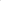 Gmina WitkowoMiejscowości: Gorzykowo, Malenin, Małachowo Kępe, Małachowo Szemborowice, Małachowo Wierzbiczany, Ruchocin.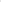 Rejon Nr V — JOLANTA STANISŁAWCZYKMiasto Witkowo ulice: Cmentarna, Kosynierów Miłosławskich, Nowa, Osiedlowa, Skośna, Szmaragdowa, Wodociągowa, Wrzesińska, Wschodnia, Zacisze, Ogrodowa, Zielona. Piwna, Północna, Rumowa, Szampańska, Witosa, Zachodnia.Gmina WitkowoMiejscowości: Dębina, Folwark, Małachowo Złych Miejsc, Strzyżewo Witkowskie, Wiekowo, Witkówko.Środowiska objęte pomocą w formie usług opiekuńczych i specjalistycznych usług opiekuńczych                        w Gminie i Mieście Witkowo - do 28 marca 2023 r.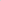 Rejon Nr VI — GRAŻYNA WIJATAMiasto Witkowo 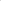 ulice: Gimnazjalna, Harcerska, KEN, Oświatowa, Powstańców Wlkp., Poznańska, Prosta, Słoneczna, Sportowa, Strzałkowska, Szkolna, Zuchów, Wiejska.Gmina WitkowoMiejscowości: Czajki, Jaworowo, Królewiec, Mąkownica, Mielżyn, Odrowąż.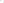 § 2Wykonanie zarządzenia powierza się pracownikom socjalnym, przyporządkowanym do danego rejonu. W przypadku nieobecności pracownika danego rejonu, zastępstwo pełni inny wyznaczony przez kierownika pracownik socjalny.§ 3Traci moc Zarządzenie Nr MGOPS.011.9.2022 Kierownika Miejsko — Gminnego Ośrodka Pomocy Społecznej w Witkowie z dnia 31 sierpnia 2022 r. w sprawie: ustalenia wykazu rejonów dla pracowników socjalnych w Miejsko — Gminnym Ośrodku Pomocy Społecznej w Witkowie.§ 4Zarządzenie wchodzi w życie z dniem 1 marca 2023 r. 